О внесении изменений в «Порядок предоставления субсидий из бюджета сельского поселения Мерясовский сельсовет муниципального района Баймакский район Республики Башкортостан учреждениям на осуществление капитальных вложений в объект муниципальной собственности и приобретение объектов недвижимого имущества в муниципальную собственность В соответствии со статьей 78.2 Бюджетного кодекса Российской Федерации, статьей 16 Положения о бюджетном процессе в сельском поселении Мерясовский сельсовет муниципального района Баймакский район Республики Башкортостан, а также постановлением Правительства Российской Федерации от 22 февраля 2020 г. №203 «Об общих  требованиях к нормативно-правовым актам и муниципальным правовым актам, устанавливающим порядок определения объема и условия предоставления бюджетным и автономным учреждениям субсидий на иные цели» Администрация сельского поселения Мерясовский сельсовет муниципального района Баймакский район Республики Башкортостан ПОСТАНОВЛЯЕТ:1. Внести изменения в «Порядок предоставления субсидий из бюджета сельского поселения Мерясовский сельсовет муниципального района Баймакский район Республики Башкортостан учреждениям на капитальные вложения в объект муниципальной собственности и приобретение объектов недвижимого имущества в муниципальную собственность сельского поселения Мерясовский сельсовет муниципального района Баймакский район Республики Башкортостан и дополнить разделами 3 «Требования к отчетности» и 4 «Порядок осуществления контроля за соблюдением целей, условий и порядка предоставления субсидий и ответственность за их несоблюдение».           2. Настоящее Постановление вступает в силу с момента его подписания.	 3. Контроль за исполнением настоящего постановления оставляю за собой.Глава сельского поселения                   		               Надербаев Ш.С.Утвержден
постановлением Администрациисельского поселения Мерясовский
сельсовет МР Баймакский район№ 1б от «19» января 2024г.Изменения, вносимые в Порядок предоставления субсидий из бюджета сельского поселения Мерясовский сельсовет муниципального района Баймакский район Республики Башкортостан учреждениям на капитальные вложения в объект муниципальной собственности и приобретение объектов недвижимого имущества в муниципальную собственностьДополнить настоящий Порядок следующими разделами:«3. Требования к отчетностиНаправлять Получателю средств бюджета следующие отчеты или документы:- не   позднее  15  рабочих   дней,  следующих  за   отчетным месяцем (кварталом, годом), в котором была получена Субсидия, отчет об  использовании  Субсидии  по  форме  в  соответствии  с приложением №2  к настоящему Соглашению, являющимся неотъемлемой частью настоящего Соглашения-  документы,  подтверждающие ввод в эксплуатацию (приобретение) Объекта;-  иные отчеты и (или) документы.4. Порядок осуществления контроля за соблюдением целей, условий и порядка предоставления субсидий и ответственность за их несоблюдениеОсуществление проверки соблюдения целей и условий предоставления учреждению субсидии, установленных Порядком осуществления капитальных вложений.Возвращать в доход бюджета сельского поселения не использованный на начало очередного финансового года остаток перечисленной Организации в отчетном финансовом году Субсидии, а также средства, поступившие Организации в текущем финансовом году от возврата дебиторской задолженности прошлых лет, возникшей от использования Субсидии, в случае отсутствия решения Получателя средств местного бюджета, а также выполнять иные обязательства, установленные Порядком осуществления капитальных вложений.Получатель субсидии, в соответствии с законодательством, несет ответственность за целевое и эффективное использование денежных средств, выделенных из бюджета  сельского поселения, за убытки, причиненные неправомерными действиями (бездействием) подрядных организаций при выполнении работ в рамках настоящего Соглашения, а также за своевременное представление отчетности о выполненных работах и затратах. Во всех остальных случаях несет ответственность в соответствии с действующим законодательством Российской Федерации».БАШҠОРТОСТАН РЕСПУБЛИКАҺЫБАЙМАҠ РАЙОНЫМУНИЦИПАЛЬ РАЙОНЫНЫҢМЕРӘҪ АУЫЛ СОВЕТЫАУЫЛ БИЛӘМӘҺЕХАКИМИӘТЕ453660, Баймаҡ районы, Мерәҫ ауылы, А. Игебаев урамы, 1тел. 8 (34751) 4-28-44, meras-sp@yandex.ru http://admmeryas.ru/ИНН 0254002403, ОГРН: 1020201543670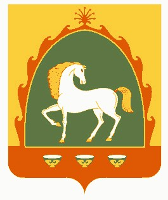 РЕСПУБЛИКА БАШКОРТОСТАНАДМИНИСТРАЦИЯСЕЛЬСКОГО ПОСЕЛЕНИЯ МЕРЯСОВСКИЙ СЕЛЬСОВЕТМУНИЦИПАЛЬНОГО РАЙОНАБАЙМАКСКИЙ РАЙОН453660, Баймакский  район, село Мерясово, ул.А.Игибаева,1тел. 8 (34751)4-28-44, meras-sp@yandex.ru http://admmeryas.ru/ИНН 0254002403, ОГРН: 1020201543670ҠАРАРПОСТАНОВЛЕНИЕ«19» ғинуар 2024 йыл№1б«19» января 2024 года